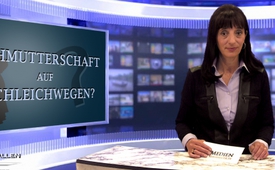 Leihmutterschaft auf Schleichwegen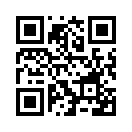 Guten Abend und herzlich willkommen.  Auch heute haben wir wieder aufschlussreiche Informationen für Sie, die die Problematik des Zerfalls unsere Sitten beleuchten. Eine Leihmutterschaft auf Schleichwegen? Dass das durchaus möglich ist, dokumentiert der folgende Fall: ...Guten Abend und herzlich willkommen.  Auch heute haben wir wieder aufschlussreiche Informationen für Sie, die die Problematik des Zerfalls unsere Sitten beleuchten. Eine Leihmutterschaft auf Schleichwegen? Dass das durchaus möglich ist, dokumentiert der folgende Fall: Ende August 2014 hat das St. Galler Verwaltungsgericht die Elternschaft eines homosexuellen Paares für ein Kind anerkannt, das in Amerika von einer Leihmutter geboren worden ist. Mit dem Argument, das Kindeswohl habe Vorrang vor dem in der Schweiz geltenden Verbot der Leihmutterschaft, wurde dem Paar die Elternschaft bestätigt. Eine Leihmutterschaft widerspricht jedoch dem Kindeswohl diametral. Die während der Schwangerschaft geprägte seelische Entwicklung von Leihmutter und Kind wird dadurch gestört und das Kind zu einer handelbaren Ware degradiert. Zudem herrschen für die austragenden Frauen, welche vielfach aus ärmlichen Verhältnissen in Thailand oder Indien stammen, meist missliche Verhältnisse. Vielfach werden sie zum Beispiel bei einem behinderten Embryo gegen ihren Willen zu einer Abtreibung gezwungen. Die Rechte dieser Frauen und der Kinder müssen deshalb höher geachtet werden, als der vermeintliche Anspruch auf ein Kind. 
Der Schweizer Volksbühnenautor Otto Baumgartner-Amstad hat sich in einem seiner Zitate trefflich zu dieser Problematik geäussert:
 „Aus dem Zerfall der Sitten entwickeln sich Gewitter 
mit gewaltigen gesellschaftlichen Schäden.“
Es lohnt sich diese Entwicklung genau im Auge zu behalten. Morgen folgt eine weitere Sendung die über die aktuelle „Stop-Aids Kampagne“ informieren möchte.
Bleiben Sie also dran.  Danke für Ihr Interesse und auf Wiedersehen.von af./da.Quellen:http://www.tagblatt.ch/ostschweiz/stgallen/kantonstgallen/tb-sg/Zwei-Maenner-als-Eltern-eines-Leihmutter-Kindes-anerkannt;art122380,3932080
http://www.faz.net/aktuell/wissen/mensch-gene/baby-gammy-in-thailand-sorgt-fuer-diskussion-um-leihmuetter-13089797.htmlDas könnte Sie auch interessieren:#Fruehsexualisierung - Aktuelle Ereignisse betreffs Frühsexualisierung unserer Kinder - www.kla.tv/Fruehsexualisierung

#Abtreibung - www.kla.tv/Abtreibung

#Leihmutterschaft - www.kla.tv/LeihmutterschaftKla.TV – Die anderen Nachrichten ... frei – unabhängig – unzensiert ...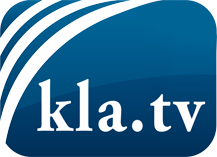 was die Medien nicht verschweigen sollten ...wenig Gehörtes vom Volk, für das Volk ...tägliche News ab 19:45 Uhr auf www.kla.tvDranbleiben lohnt sich!Kostenloses Abonnement mit wöchentlichen News per E-Mail erhalten Sie unter: www.kla.tv/aboSicherheitshinweis:Gegenstimmen werden leider immer weiter zensiert und unterdrückt. Solange wir nicht gemäß den Interessen und Ideologien der Systempresse berichten, müssen wir jederzeit damit rechnen, dass Vorwände gesucht werden, um Kla.TV zu sperren oder zu schaden.Vernetzen Sie sich darum heute noch internetunabhängig!
Klicken Sie hier: www.kla.tv/vernetzungLizenz:    Creative Commons-Lizenz mit Namensnennung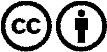 Verbreitung und Wiederaufbereitung ist mit Namensnennung erwünscht! Das Material darf jedoch nicht aus dem Kontext gerissen präsentiert werden. Mit öffentlichen Geldern (GEZ, Serafe, GIS, ...) finanzierte Institutionen ist die Verwendung ohne Rückfrage untersagt. Verstöße können strafrechtlich verfolgt werden.